АКЦИЯ- «СОБЕРИ РЕБЕНКА В ШКОЛУ»
16.08.2018 г.  сотрудниками отдела полиции совместно с сотрудниками с сотрудниками ПСЧ-19 ФГКУ «5 отряд ФПС по Иркутской области»  на территории Усть-Удинского района проведена  благотворительная акция  «Собери ребенка в школу». Сотрудниками полиции и сотрудниками ПСЧ -19 осуществлен  сбор денежных средств, на которые были приобретены канцелярские принадлежности, портфели, школьная форма.      Так,   в период проведения благотворительной  акции оказана помощь более 10 семьям состоящих  на профилактическом учете, многодетным   и нуждающихся в помощи со стороны государства.   Первоклассникам  портфели с канцелярскими принадлежностями. Ученику  специальной (коррекционной) школы р.п Усть-Уда, проживающему в  малообеспеченной, многодетной семье приобретена школьная форма, которая была необходима, а на ее приобретение у матери не было денежных средств.      Пользуясь моментом несовершеннолетним  и их законным представителям сотрудники полиции и ПЧ-19  напомнили  «О мерах безопасности с огнем», вручены красочные памятки.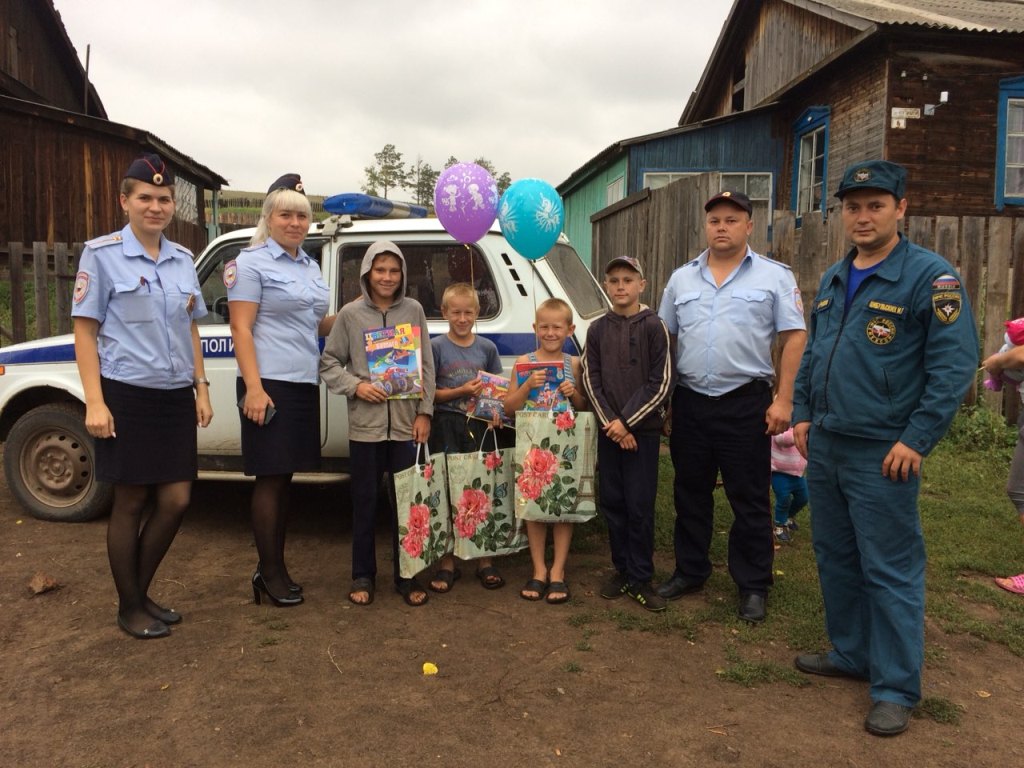 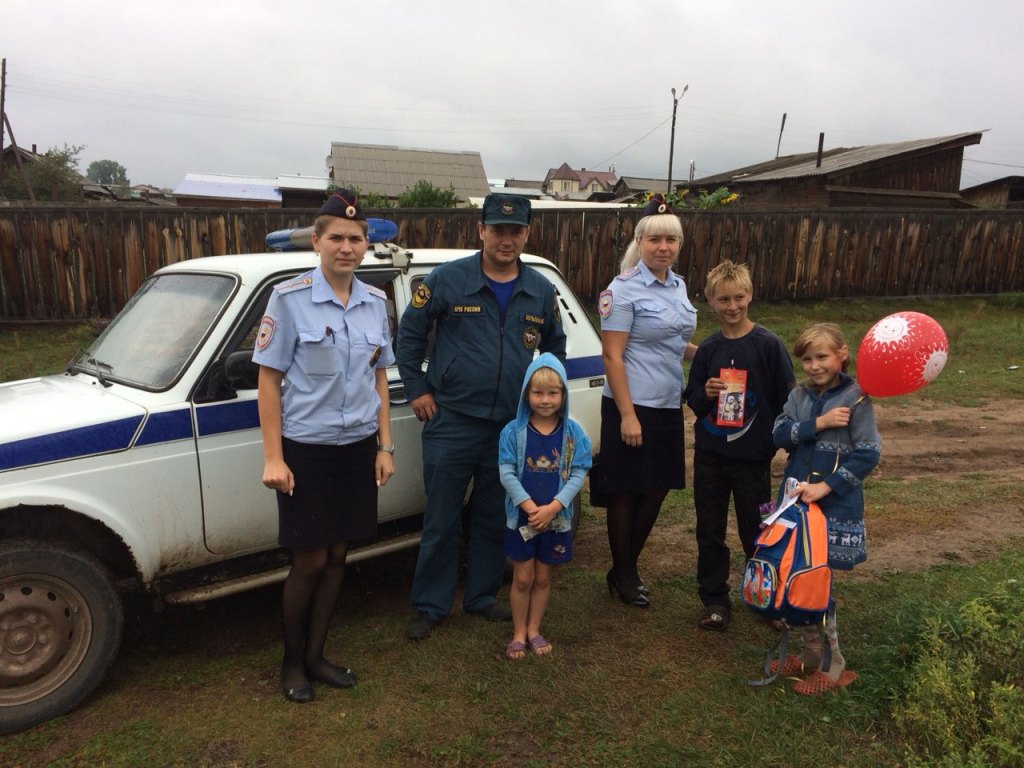 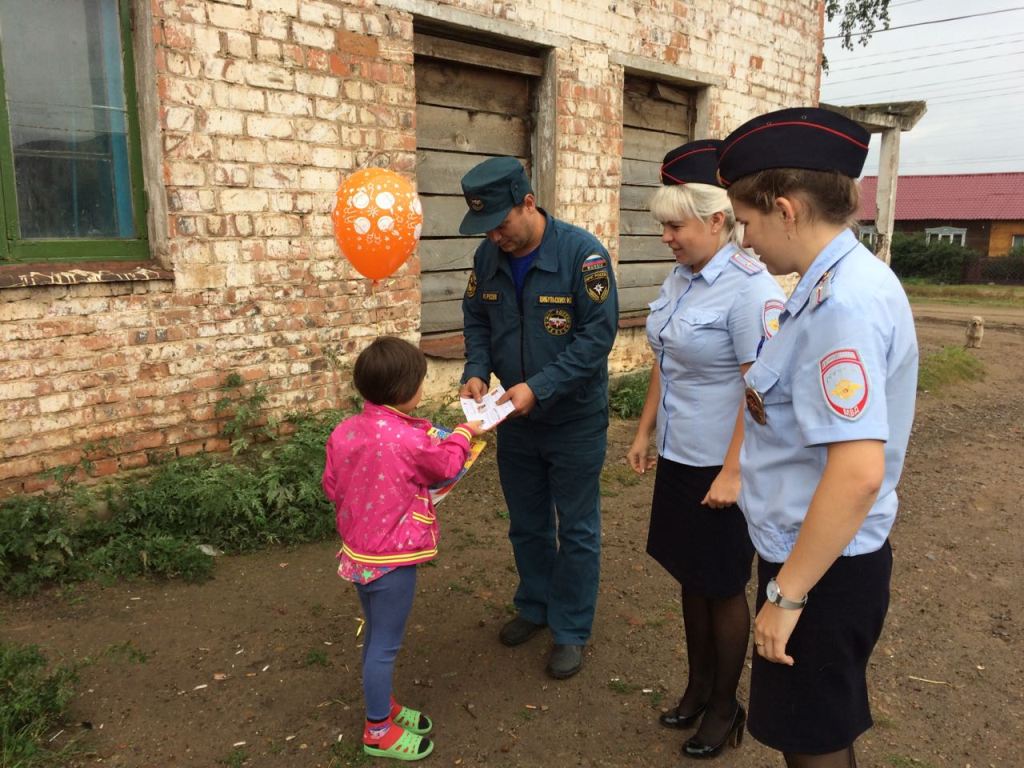 ОП-2(дислокация р.п Усть-Уда)